Program szkolenia dostępny jest na Platformie Szkoleniowej KSSiP pod adresem:http://szkolenia.kssip.gov.pl/login/ oraz na stronie internetowej KSSiP pod adresem: www.kssip.gov.plZaświadczenie potwierdzające udział w szkoleniu 
generowane jest za pośrednictwem Platformy Szkoleniowej KSSiP. 
Warunkiem uzyskania zaświadczenia jest obecność na szkoleniu oraz uzupełnienie 
znajdującej się na Platformie Szkoleniowej anonimowej ankiety ewaluacyjnej
 (znajdującej się pod programem szkolenia) dostępnej w okresie 30 dni po zakończeniu szkolenia.Po uzupełnieniu ankiety zaświadczenie można pobrać i wydrukować z zakładki 
„moje zaświadczenia”.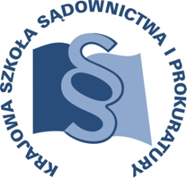 OSU-II.401.150.2018OSU-II.401.150.201817 grudnia 2018 r. 17 grudnia 2018 r. P R O G R A M SZKOLENIAP R O G R A M SZKOLENIAP R O G R A M SZKOLENIAP R O G R A M SZKOLENIA„MATERIAŁY NIEJAWNE W POSTĘPOWANIU KARNYM”„MATERIAŁY NIEJAWNE W POSTĘPOWANIU KARNYM”„MATERIAŁY NIEJAWNE W POSTĘPOWANIU KARNYM”„MATERIAŁY NIEJAWNE W POSTĘPOWANIU KARNYM”sędziowie i asesorzy orzekający w sprawach karnych, prokuratorzy i asesorzy prokuraturysędziowie i asesorzy orzekający w sprawach karnych, prokuratorzy i asesorzy prokuraturysędziowie i asesorzy orzekający w sprawach karnych, prokuratorzy i asesorzy prokuraturyADRESACI SZKOLENIAsędziowie i asesorzy orzekający w sprawach karnych, prokuratorzy i asesorzy prokuraturysędziowie i asesorzy orzekający w sprawach karnych, prokuratorzy i asesorzy prokuraturysędziowie i asesorzy orzekający w sprawach karnych, prokuratorzy i asesorzy prokuraturysędziowie i asesorzy orzekający w sprawach karnych, prokuratorzy i asesorzy prokuraturysędziowie i asesorzy orzekający w sprawach karnych, prokuratorzy i asesorzy prokuraturysędziowie i asesorzy orzekający w sprawach karnych, prokuratorzy i asesorzy prokuraturyNUMER SZKOLENIAK3/A/19K3/A/19K3/A/19DATA4-6 lutego 2019 r.4-6 lutego 2019 r.4-6 lutego 2019 r.Ośrodek Szkoleniowy w Dębe05-140 Serock 22 774 20 61Ośrodek Szkoleniowy w Dębe05-140 Serock 22 774 20 61Ośrodek Szkoleniowy w Dębe05-140 Serock 22 774 20 61MIEJSCEOśrodek Szkoleniowy w Dębe05-140 Serock 22 774 20 61Ośrodek Szkoleniowy w Dębe05-140 Serock 22 774 20 61Ośrodek Szkoleniowy w Dębe05-140 Serock 22 774 20 61Ośrodek Szkoleniowy w Dębe05-140 Serock 22 774 20 61Ośrodek Szkoleniowy w Dębe05-140 Serock 22 774 20 61Ośrodek Szkoleniowy w Dębe05-140 Serock 22 774 20 61Krajowa Szkoła Sądownictwa i Prokuratury OSUiWMKrakowskie Przedmieście 62, 20 - 076 Lublin 81 440 87 10Krajowa Szkoła Sądownictwa i Prokuratury OSUiWMKrakowskie Przedmieście 62, 20 - 076 Lublin 81 440 87 10Krajowa Szkoła Sądownictwa i Prokuratury OSUiWMKrakowskie Przedmieście 62, 20 - 076 Lublin 81 440 87 10ORGANIZATORKrajowa Szkoła Sądownictwa i Prokuratury OSUiWMKrakowskie Przedmieście 62, 20 - 076 Lublin 81 440 87 10Krajowa Szkoła Sądownictwa i Prokuratury OSUiWMKrakowskie Przedmieście 62, 20 - 076 Lublin 81 440 87 10Krajowa Szkoła Sądownictwa i Prokuratury OSUiWMKrakowskie Przedmieście 62, 20 - 076 Lublin 81 440 87 10Krajowa Szkoła Sądownictwa i Prokuratury OSUiWMKrakowskie Przedmieście 62, 20 - 076 Lublin 81 440 87 10Krajowa Szkoła Sądownictwa i Prokuratury OSUiWMKrakowskie Przedmieście 62, 20 - 076 Lublin 81 440 87 10Krajowa Szkoła Sądownictwa i Prokuratury OSUiWMKrakowskie Przedmieście 62, 20 - 076 Lublin 81 440 87 10Janusz Koneckij.konecki@kssip.gov.pl    81 458 37 58Janusz Koneckij.konecki@kssip.gov.pl    81 458 37 58Janusz Koneckij.konecki@kssip.gov.pl    81 458 37 58KOORDYNATOR MERYTORYCZNYJanusz Koneckij.konecki@kssip.gov.pl    81 458 37 58Janusz Koneckij.konecki@kssip.gov.pl    81 458 37 58Janusz Koneckij.konecki@kssip.gov.pl    81 458 37 58Janusz Koneckij.konecki@kssip.gov.pl    81 458 37 58Janusz Koneckij.konecki@kssip.gov.pl    81 458 37 58Janusz Koneckij.konecki@kssip.gov.pl    81 458 37 58Monika Wolińskam.wolinska@kssip.gov.pl    81 458 37 49Monika Wolińskam.wolinska@kssip.gov.pl    81 458 37 49Monika Wolińskam.wolinska@kssip.gov.pl    81 458 37 49KOORDYNATOR ORGANIZACYJNYMonika Wolińskam.wolinska@kssip.gov.pl    81 458 37 49Monika Wolińskam.wolinska@kssip.gov.pl    81 458 37 49Monika Wolińskam.wolinska@kssip.gov.pl    81 458 37 49Monika Wolińskam.wolinska@kssip.gov.pl    81 458 37 49Monika Wolińskam.wolinska@kssip.gov.pl    81 458 37 49Monika Wolińskam.wolinska@kssip.gov.pl    81 458 37 49WYKŁADOWCYPaweł Urbaniaksędzia Sądu Okręgowego w Łodzi orzekający w sprawach karnych w I instancji, a w Sądzie Apelacyjnym w Łodzi w sprawach karnych w II instancji. sędzia Sądu Okręgowego w Łodzi orzekający w sprawach karnych w I instancji, a w Sądzie Apelacyjnym w Łodzi w sprawach karnych w II instancji. sędzia Sądu Okręgowego w Łodzi orzekający w sprawach karnych w I instancji, a w Sądzie Apelacyjnym w Łodzi w sprawach karnych w II instancji. Rafał Babińskiprokurator Prokuratury Regionalnej - Prokurator Okręgowy w Krakowie.prokurator Prokuratury Regionalnej - Prokurator Okręgowy w Krakowie.prokurator Prokuratury Regionalnej - Prokurator Okręgowy w Krakowie.Grzegorz Gordonkierownik kancelarii tajnej w Sądzie Okręgowym w Warszawie, długoletni urzędnik administracji sądowej posiadający szeroką praktykę w wymiarze sprawiedliwości z zakresu pionu karnego, zamówień publicznych, postępowania międzynarodowego.kierownik kancelarii tajnej w Sądzie Okręgowym w Warszawie, długoletni urzędnik administracji sądowej posiadający szeroką praktykę w wymiarze sprawiedliwości z zakresu pionu karnego, zamówień publicznych, postępowania międzynarodowego.kierownik kancelarii tajnej w Sądzie Okręgowym w Warszawie, długoletni urzędnik administracji sądowej posiadający szeroką praktykę w wymiarze sprawiedliwości z zakresu pionu karnego, zamówień publicznych, postępowania międzynarodowego.Zajęcia prowadzone będą w formie seminarium i warsztatów.Zajęcia prowadzone będą w formie seminarium i warsztatów.Zajęcia prowadzone będą w formie seminarium i warsztatów.PROGRAM SZCZEGÓŁOWYPROGRAM SZCZEGÓŁOWYPONIEDZIAŁEK4 lutego 2019 r.12.15autokar z Warszawy do Dębego będzie podstawiony w Warszawie na parkingu przy Pałacu Kultury i Nauki, Plac Defilad od strony ul. Marszałkowskiej na przeciwko wejścia do Teatru Dramatycznego, autokar za przednią szybą będzie posiadał tabliczkę z napisem KSSiP/Dębe13.00zakwaterowanie uczestników13.30 – 14.30obiad14.30 – 16.00Rodzaje informacji niejawnych. Przesłanki i tryb nadawania klauzul tajności.Tryb i warunki znoszenia klauzul tajności.Obieg dokumentacji zawierającej informacje niejawne - organizacja i działanie kancelarii tajnej.Prowadzenie – Grzegorz Gordon16.00 – 16.15 przerwa16.15 – 17.45Rodzaje informacji niejawnych… – ciąg dalszy zajęć. Prowadzenie – Grzegorz Gordon18.00 kolacjaWTOREK5 lutego 2019 r.8.00 – 9.00 śniadanie9.00 – 10.30Grupa A – sędziowie i asesorzy sądowiDokumenty i przedmioty, na które rozciąga się obowiązek zachowania w tajemnicy informacji niejawnych – wprowadzenie do zagadnień procesowych.Prowadzenie – Paweł UrbaniakGrupa B – prokuratorzy i asesorzy prokuraturyDokumenty i przedmioty, na które rozciąga się obowiązek zachowania w tajemnicy informacji niejawnych. Powoływanie się na informacje opatrzone klauzulą tajności w pismach procesowych w postępowaniu przygotowawczym. Dokumentowanie czynności procesowych o charakterze niejawnym. Znoszenie klauzul z materiałów opatrzonych klauzulą tajności – zagadnienia procesowe. Kontrola i utrwalanie rozmów telefonicznych - procedowanie i wykorzystanie uzyskanych materiałów z tak zwanego „podsłuchu procesowego”.Prowadzenie – Rafał Babiński10.30 – 10.45 przerwa10.45 – 12.15 Grupa A – sędziowie i asesorzy sądowiPrzygotowanie i przeprowadzenie posiedzenia sądowego z wykorzystaniem materiałów niejawnych.Prowadzenie – Paweł UrbaniakGrupa B – prokuratorzy i asesorzy prokuraturyCzynności operacyjne rozpoznawcze wskazane w ustawach  kompetencyjnych, ich podział, zasady dokumentowania i procedura udostępniania uzyskanych materiałów na potrzeby  postępowania karnego.Prowadzenie – Rafał Babiński12.15 – 13.15obiad13.15 – 14.45Grupa A – sędziowie i asesorzy sądowiPrzygotowanie i przeprowadzenie posiedzenia sądowego z  wykorzystaniem materiałów niejawnych - ciąg dalszy zajęć.Prowadzenie – Paweł UrbaniakGrupa B – prokuratorzy i asesorzy prokuraturyZnaczenie czynności operacyjno-rozpoznawczych dla procesu karnego, ich zakres oraz możliwość praktycznego wykorzystania w świetle praktyki orzeczniczej krajowej i międzynarodowej. Problematyka orzecznicza związana  z praktycznym stosowaniem regulacji wskazanej w art. 168b kpk.Prowadzenie – Rafał Babiński14.45 – 15.00 przerwa15.00 – 16.30Grupa A – sędziowie i asesorzy sądowiOdpowiedzialność karna za ujawnienie informacji niejawnych.Prowadzenie – Paweł UrbaniakGrupa B – prokuratorzy i asesorzy prokuraturyOdpowiedzialność karna za ujawnienie informacji niejawnych.Prowadzenie – Rafał Babiński18.00kolacjaŚRODA6 lutego 2019 r.7.30 – 8.30śniadanie8.30 – 10.00Wykorzystanie materiałów niejawnych w postępowaniu sądowym – wybrane zagadnienia (udostępnianie stronom materiałów niejawnych, postępowanie z pismami procesowymi, treść orzeczeń i uzasadnień).Prowadzenie – Paweł Urbaniak10.00 – 10.15przerwa10.15 – 11.45Wykorzystywanie materiałów niejawnych w postępowaniu sądowym udostępnianie stronom materiałów niejawnych, postępowanie z pismami procesowymi, treść orzeczeń i uzasadnień) – ciąg dalszy zajęć. Prowadzenie – Paweł Urbaniak11.45 – 12.30obiad12.30odjazd autokaru z ośrodka szkoleniowego w Dębem do Warszawy 